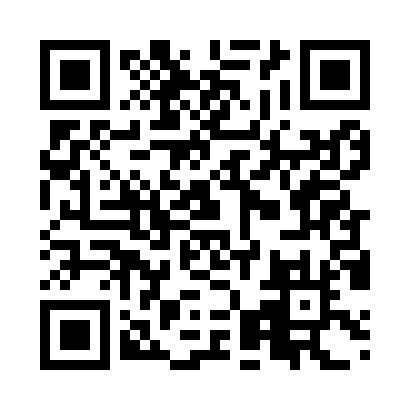 Prayer times for Espera Feliz, BrazilWed 1 May 2024 - Fri 31 May 2024High Latitude Method: NonePrayer Calculation Method: Muslim World LeagueAsar Calculation Method: ShafiPrayer times provided by https://www.salahtimes.comDateDayFajrSunriseDhuhrAsrMaghribIsha1Wed4:496:0511:453:005:246:352Thu4:506:0511:452:595:246:353Fri4:506:0511:442:595:236:354Sat4:506:0611:442:595:236:345Sun4:506:0611:442:585:226:346Mon4:516:0611:442:585:226:337Tue4:516:0711:442:575:216:338Wed4:516:0711:442:575:216:329Thu4:516:0811:442:575:206:3210Fri4:526:0811:442:565:206:3211Sat4:526:0811:442:565:196:3112Sun4:526:0911:442:565:196:3113Mon4:536:0911:442:565:186:3114Tue4:536:1011:442:555:186:3015Wed4:536:1011:442:555:186:3016Thu4:546:1011:442:555:176:3017Fri4:546:1111:442:545:176:3018Sat4:546:1111:442:545:176:2919Sun4:546:1211:442:545:166:2920Mon4:556:1211:442:545:166:2921Tue4:556:1211:442:545:166:2922Wed4:556:1311:442:535:166:2923Thu4:566:1311:442:535:156:2924Fri4:566:1411:452:535:156:2825Sat4:566:1411:452:535:156:2826Sun4:576:1511:452:535:156:2827Mon4:576:1511:452:535:156:2828Tue4:576:1511:452:535:146:2829Wed4:586:1611:452:535:146:2830Thu4:586:1611:452:535:146:2831Fri4:586:1711:452:535:146:28